新 书 推 荐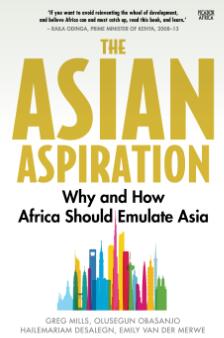 中文书名：《亚洲抱负》英文书名：ASIAN ASPIRATION: WHY AND HOW AFRICA SHOULD EMULATE ASIA作    者：Greg Mills, Olusegun Obasanjo, Hailemariam Desalegn and Emily van der Merwe出 版 社：Pan Macmillan South Africa代理公司：ANA/Cindy Zhang页    数：待定出版时间：2020年3月代理地区：中国大陆、台湾审读资料：电子稿类    型：大众社科内容简介：1960年，东南亚国家的人均国内生产总值几乎是非洲国家的一半。到了1986年，二者的差距大幅缩小，时至今日，这一趋势已经逆转，全世界半数以上的赤贫人口生活在撒哈拉以南的非洲。为什么亚洲发展了，而非洲却落后了？《亚洲抱负》（The Asian Aspiration）讲述了关于爆炸性增长和财富变化不为人知的故事：令十亿人在一代人的时间里摆脱赤贫的领导者、事件和政策。亚洲案例适逢非洲人口激增，这或许是危机，也可能是机遇；亚洲面临着再一次转型——低成本的制造业向高科技转型，对于非洲而言这是一次机会。但是，这本书并非吹嘘“非洲崛起”的言论，而是呼吁在追求非洲成功的过程中采取前所未有的务实主义。作者简介：格雷格·米尔斯（Greg Mills）：总部设在约翰内斯堡的布伦舍斯特基金会（Brenthurst Foundation）负责人；奥鲁塞贡·奥巴桑乔（Olusegun Obasanjo）：尼日利亚前总统；海尔马里亚姆·德萨莱尼（Hailemariam Desalegn）：埃塞俄比亚总理；艾米丽·范德·梅洛（Emily van der Merwe）：布伦舍斯特基金会环境与发展经济学家。媒体评价：“这部引人入胜的作品为非洲国家提供了新思路：你可以将过去转变成积极的经历。”----马来西亚，世界银行，苏莱曼·古里巴利（Souleymane Coulibaly）“《亚洲抱负》（The Asian Aspiration）是一部探讨非洲如何吸取亚洲经验的作品，既实用又深刻。”----尼日利亚，青年进步党，2019年总统候选人，金斯利·莫加鲁（Kingsley Moghalu）谢谢您的阅读！请将回馈信息发至：张滢（Cindy Zhang）安德鲁﹒纳伯格联合国际有限公司北京代表处北京市海淀区中关村大街甲59号中国人民大学文化大厦1705室, 邮编：100872电话：010-82504506传真：010-82504200Email: Cindy@nurnberg.com.cn网址：www.nurnberg.com.cn微博：http://weibo.com/nurnberg豆瓣小站：http://site.douban.com/110577/微信订阅号：ANABJ2002